FPC 10 CH. 5.2/5.5 (Day 1) Assignment 					Name:________________Domain and Range WorksheetPart A – Use interval Notation to describe the domain and range of the following relations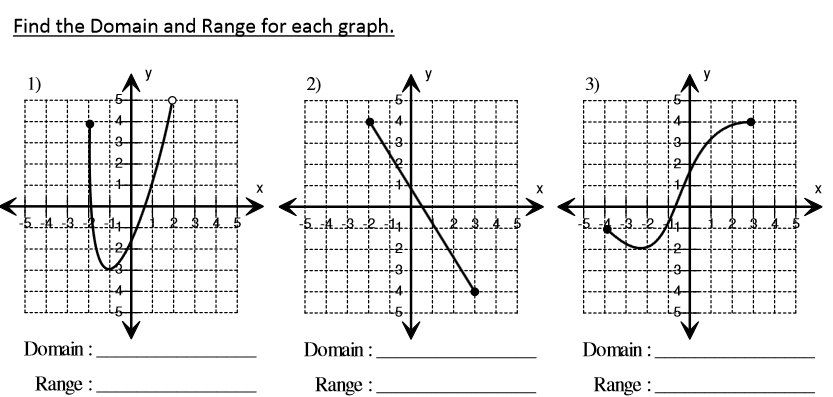 								   3)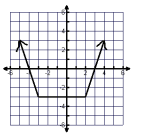 									Domain:_______________________          Range: ________________________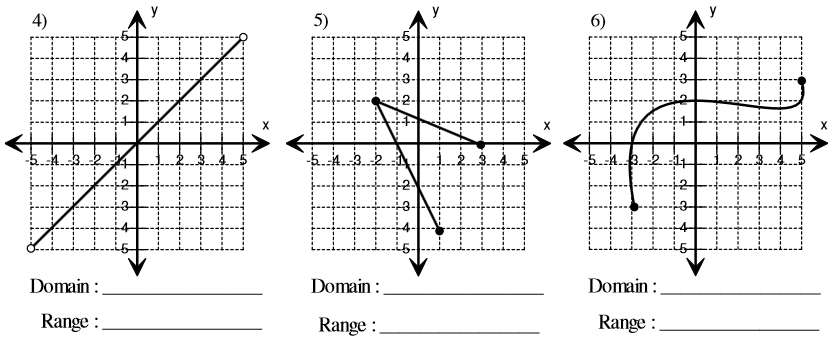 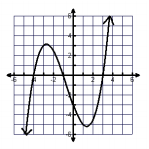 6) Domain:_________________________ Range:____________________________7)					8)						9)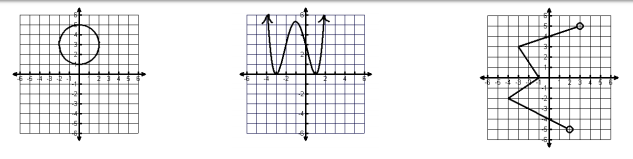 Domain:_________________________     Domain:_________________________   Domain:_________________________Range:__________________________       Range:_________________________     Range:__________________________Part B – Use Set Notation or as a list if appropriate to describe the domain and range of the following relations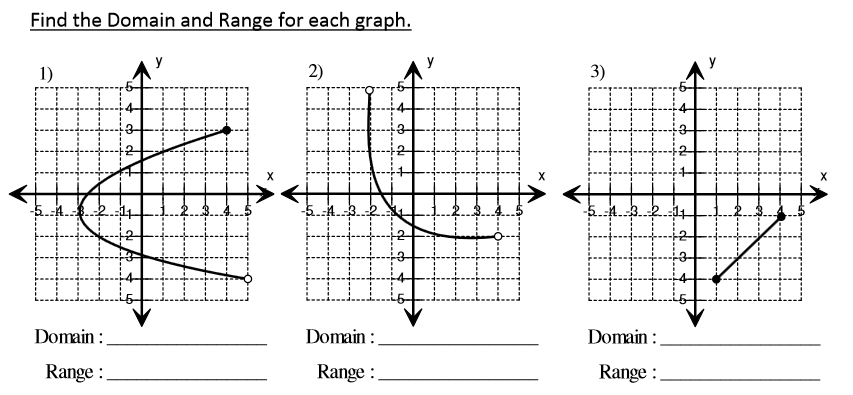 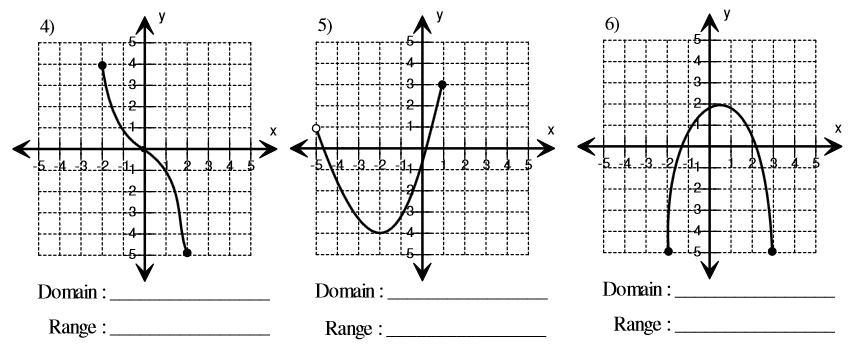 	7)					     8)					    9)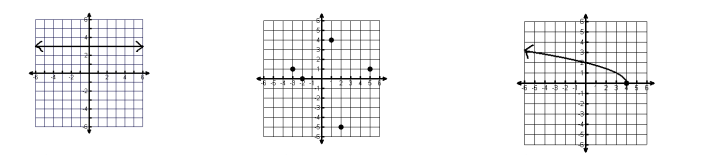 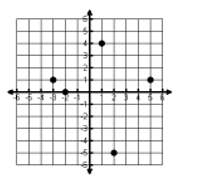 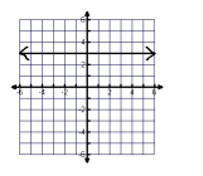 Domain:_________________________     Domain:_________________________   Domain:_________________________Range:__________________________       Range:_________________________     Range:__________________________